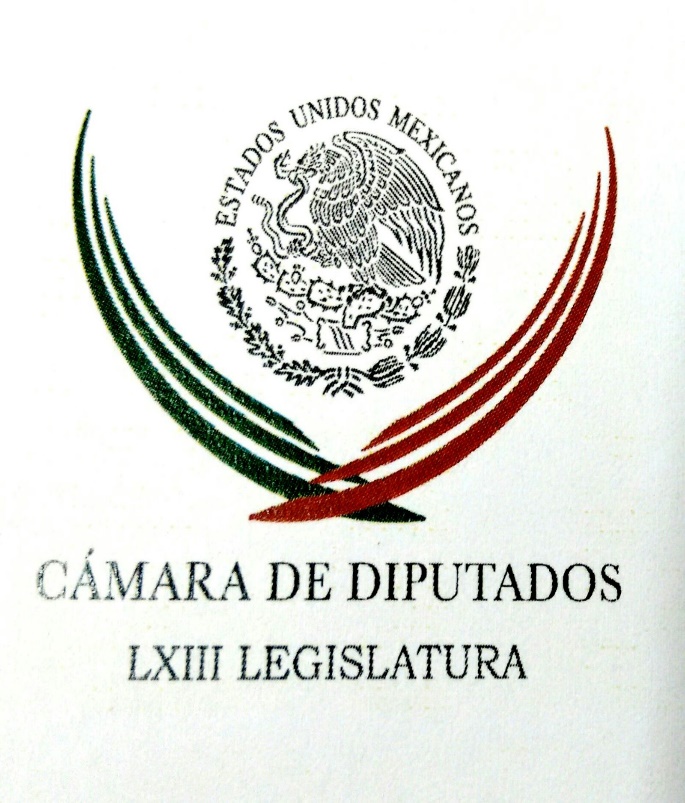 Carpeta InformativaPrimer CorteResumen: Movimiento Ciudadano condena agresión contra aspirante a alcaldíaJoaquín López-Dóriga. Lo notable son los relevos en gabinete y despedida de Osorio ChongAnte irregularidades, INE garantizará el apoyo ciudadano a independientes: Benito NacifMeade prometió no desaparecer el Seguro Popular y reforzarloSe deslinda Duarte de AMLO; no le di recursos, ni lo conozco, asegura12 de enero de 2018TEMA(S): Trabajo Legislativo FECHA: 12/01/18HORA: 06:10NOTICIERO: Enfoque Noticias EMISIÓN: Primer CorteESTACIÓN: OnlineGRUPO: NRM Comunicaciones 0Movimiento Ciudadano condena agresión contra aspirante a alcaldíaLa bancada de diputados federales de Movimiento Ciudadano se pronunció en contra de la violencia política que ha enfrentado la aspirante a la precandidatura de ese partido a la presidencia municipal de Caborca, Sonora, Patricia Azcagorta.Ante presuntos comentarios sexistas cometidos en contra de Azcagorta, denunció que ni este caso ni en ningún otro, debe acontecer en los procesos electorales del país, sostuvo en un comunicado.Agregó que "el trabajo que las mujeres han realizado y sus aportaciones a la vida democrática de México son invaluables y los ataques políticos por razón de género deben de quedar en el pasado".En ese contexto, pidió al Instituto Nacional Electoral y a las autoridades electorales actuar en consecuencia del Protocolo para la Atención de la Violencia Política contra las Mujeres en Razón de Género y se determinen consecuencias a quienes resulten responsables de los lamentables ataques. ys/m.INFORMACIÓN GENERALTEMA(S): Información General FECHA: 12/01/18HORA: 06:28NOTICIERO: En los Tiempos de la RadioEMISIÓN: Primer CorteESTACIÓN: 103.3 FMGRUPO: Radio Fórmula0Joaquín López-Dóriga. Lo notable son los relevos en gabinete y despedida de Osorio ChongJoaquín López-Dóriga, colaborador: Finalmente el miércoles se dieron los cambios que le había adelantado desde noviembre, en la Secretaría de Gobernación y Desarrollo Social, no en Agricultura como le había dicho, pero al tiempo. También se dio un cambio en la Secretaría del Trabajo, porque a la renuncia de Miguel Ángel Osorio Chong, el Presidente de la República designó a quien era secretario del Trabajo, Alfonso Navarrete Prida. Lo notable de los cambios, que son una decisión, de acuerdo a la Constitución, unipersonal del presidente Enrique Peña Nieto, más que las salidas diría yo, son los relevos y el escenario inédito que le preparaba su amigo, Miguel Ángel Osorio Chong, para que el mismo Osorio anunciara su renuncia en una ceremonia en Los Pinos. Con la asistencia de 20 gobernadores, la mitad del gabinete y decenas de funcionarios de gobiernos de los estados y de la misma Secretaría de Gobernación, que le brindaron tres largos aplausos, espacio que el Presidente de la República no otorgó a los demás renunciantes, y que habla de la intensa y cercana relación entre Enrique Peña Nieto y Miguel Ángel Osorio Chong. Duración 120´´, ys/m.TEMA(S): Información GeneralFECHA: 12/01/2018HORA: 07:48NOTICIERO: Enfoque NoticiasEMISIÓN: Primer CorteESTACION: OnlineGRUPO: Enfoque Ante irregularidades, INE garantizará el apoyo ciudadano a independientes: Benito NacifEn entrevista con Enfoque Noticias, Benito Nacif, consejero del INE, explicó que el proceso de recolección de firmas de los aspirantes independientes comenzó en octubre del año pasado, periodo que ya concluyó para quienes buscan una candidatura a la Cámara de Diputados.Añadió que ahora inicia la revisión de todo lo que estos independientes mandaron a través del aplicativo que el INE puso a su disposición para la recolección del apoyo ciudadano. Resaltó que se tiene una gran base de datos, que contiene los expedientes digitalizados de los apoyos, que incluyen no sólo los datos de la credencial, sino la imagen de ésta.Dijo que en esta revisión se han encontrado algunas inconsistencias e irregularidades, por lo que se ha iniciado una investigación por posibles violaciones a la legislación electoral.En este sentido, dijo que el Instituto va a garantizar el apoyo ciudadano a los aspirantes independientes.  ar/mTEMA(S): Información GeneralFECHA: 11/01/2018 HORA: 07: 41 AMNOTICIERO: 20 Minutos OnlineEMISIÓN: Primer CorteESTACION: OnlineGRUPO: 20 MinutosHoy, Meade se reunirá con militancia priista de CoahuilaEl precandidato del Partido Revolucionario Institucional (PRI) a la Presidencia de la República, José Antonio Meade Kuribreña, se reunirá este viernes con la militancia de este instituto político de Coahuila. La cita está programada a las 10:30 horas en el salón de eventos Villa Ferré, ubicado en Boulevard Venustiano Carranza, número 8520, colonia Valle Hermoso, en Saltillo, Coahuila. La víspera Meade Kuribreña estuvo en el Estado de México, donde sostuvo que no hay manera de que se permita que el Seguro Popular desaparezca y por el contrario se tiene que fortalecer. bmj/mTEMA(S): Información GeneralFECHA: 12/01/2018HORA: 08:34NOTICIERO: Grupo Fórmula OnlineEMISIÓN: Primer CorteESTACION: OnlineGRUPO: FórmulaMeade prometió no desaparecer el Seguro Popular y reforzarloEl precandidato presidencial priista, José Antonio Meade Kuribreña, prometió que el Seguro Popular no desaparecerá y aseguró reforzarlo para dar atención a los 53 millones de derechohabientes. "No hay manera que vayamos a dejar que el Seguro Popular desaparezca, por el contrario, tenemos que fortalecerlo y tenemos que fortalecerlo porque sabemos lo importante que es que el Seguro Popular acompañe al adulto mayor", afirmó.  En el foro de salud convocado en Toluca, Meade indicó que, desde campaña, es fácil criticar al Seguro Popular: "Criticarlo desde campañas no requiere mucha información. El que no conoce al Seguro Popular dice que no es seguro ni es popular. La verdad es que echar discursos sobre salud es fácil, lo que es difícil es llevar la salud a 53 millones de mexicanos. (…) No hay manera que vayamos a dejar que desaparezca". El precandidato a la presidencia del PRI, se deslindó de las campañas negras de las que se quejó Andrés Manuel López Obrador en Venezuela; añadió que en la coalición hacen campañas limpias y que el objetivo es generar esperanza en los ciudadanos, según Excélsior. "Acá nosotros hacemos campaña limpia, campaña de ideas, campaña de propuestas, una campaña de contrastes, pero sobre todo una campaña que lo que busca es generar y dar esperanza" aseveró.Sin embargo, respecto a temas como la corrupción o la inseguridad en el país, Meade se negó a profundizar. ar/mTEMA(S): Información GeneralFECHA: 12/01/2018HORA: 07:07NOTICIERO: FórmulaEMISIÓN: Primer CorteESTACION: OnlineGRUPO: Fórmula0Se deslinda Duarte de AMLO; no le di recursos, ni lo conozco, aseguraEl exgobernador de Veracruz, Javier Duarte de Ochoa aseguró que jamás, durante su administración, instruyó a funcionarios de su gobierno dar recursos económicos a Andrés Manuel López Obrador, como afirmó en un video Miguel Ángel Yunes, actual gobernador de la entidad y pidió a ambos políticos que no lo inmiscuyan en sus asuntos.Así, en una carta enviada al periodista Ciro Gómez Leyva Duarte de Ochoa mandó decir al precandidato de la coalición "Juntos Haremos historia", Andrés Manuel López Obrador y al actual gobernador de Veracruz, Miguel Ángel Yunes, que no lo metan en sus problemas.La carta fue enviada en el marco de una serie de ataques verbales que han intercambiado el tabasqueño con Yunes, quien tras llamarlo loco, lo retó a un debate público y le advirtió que asistirá hoy a un mitin que encabezará en el poblado de Álamo.Javier Duarte, aseguró no conocer a Andrés Manuel López Obrador y que jamás durante su administración dio instrucción alguna de otorgarle recursos al tabasqueño. Al respecto, Javier Duarte dijo que las acusaciones de Yunes Linares carecen de sustento y finaliza su misiva: "Tanto a Andrés Manuel López Obrador como a Miguel Ángel Yunes Linares les pido que no me metan en sus pleitos".Cabe mencionar que durante su gira por Veracruz, López Obrador ha sostenido que en el estado continúa la corrupción por parte del actual gobernador y que no hay diferencia entre la anterior y la presente administración. Duración 00’’, nbsg/m. 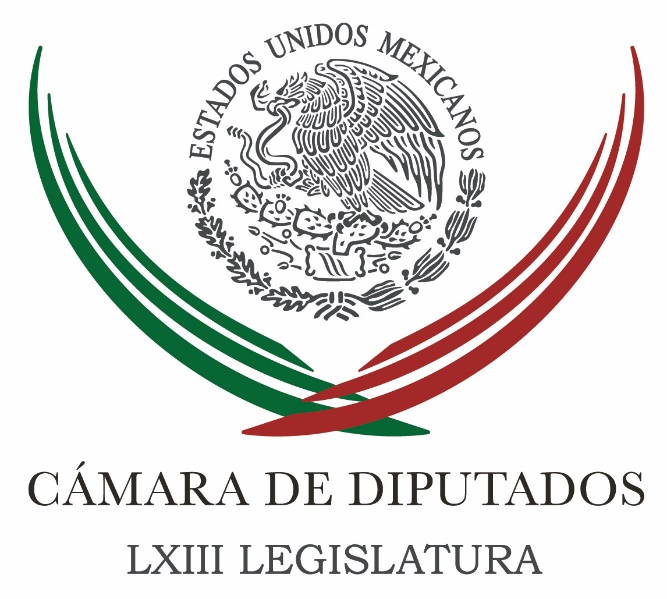 Carpeta InformativaSegundo CorteResumen:Necesario legislar más contra violencia de género, señala diputadoArrestan a exalcalde de Tlapa, Willy Reyes Ramos por el homicidio del "diputado 500"Respalda líder del Senado a autoridades electoralesOchoa Reza insta a INE a investigar apoyo ruso a AMLOINE revisa autenticidad de firmas de aspirantes independientes Ex gobernador de Nayarit dice estar en México y cooperar con autoridadesViernes 12 de enero 2018TEMA(S): Trabajo LegislativoFECHA: 12/01/2018 HORA: 13: 21 PMNOTICIERO: 20 Minutos OnlineEMISIÓN: Segundo CorteESTACION: OnlineGRUPO: 20 MinutosNecesario legislar más contra violencia de género, señala diputadoEl coordinador del Partido de la Revolución Democrática (PRD) en la Cámara de Diputados, Francisco Martínez Neri, afirmó que es necesario continuar legislando para combatir la violencia de género. Subrayó que a pesar de que en los últimos años se han impulsado leyes más severas en la materia, no ha sido posible prevenir delitos de ese tipo, por lo que se deben tomar cartas en el asunto. “Es necesario continuar legislando para combatir esa clase de violencia, a través de leyes más fuertes y presupuestos suficientes para las instituciones encargadas de velar por la prevención y sanción de dichos ilícitos”, precisó. Señaló que además se requiere capacitar a las autoridades para dar la mejor atención a quienes son víctimas de violencia “y generar campañas de respeto y erradicación de patrones culturales machistas, que sólo fomentan la desigualdad entre mujeres y hombres”. En este sentido, agregó que “es importante impulsar campañas de sensibilización, porque de acuerdo a diversos estudios en 2017 sólo el 49 por ciento de los casos que se denunciaron ante las autoridades competentes fueron investigados como feminicidios”. Martínez Neri refirió que, de acuerdo con la Organización de las Naciones Unidas (ONU), en México dos de cada tres mujeres asesinadas son a causa de su género, “a pesar de que se han impulsado leyes más severas para prevenir ese tipo de delitos”. bmj/mTEMA(S): Trabajo LegislativoFECHA: 03/01/2018HORA: 08:04 AMNOTICIERO: Fórmula OnlineEMISIÓN: Segundo CorteESTACION: OnlineGRUPO: FórmulaArrestan a exalcalde de Tlapa, Willy Reyes Ramos por el homicidio del "diputado 500"El exalcalde de Tlapa, Guerrero, Willy Reyes Ramos fue arrestado por elementos de la Policía de Investigación Ministerial, por el homicidio del diputado federal del PRI, Moisés Villanueva de la Luz, mejor conocido como "diputado 500", y su chofer, Erick Estrada Vázquez. El pasado jueves, el Grupo de Coordinación de Guerrero informó que se cumplimentó la orden de aprehensión girada contra Reyes Ramos por el delito de homicidio calificado contra el "diputado 500" y su chofer.  El asesinato ocurrió el 4 de septiembre de 2011 en la carretera federal Tlapa-Puebla, en el punto conocido como puente Encajonado, cuando el acusado era presidente municipal.Villanueva de la Luz y su chofer fueron reportados como desaparecidos el 4 de septiembre. Fueron vistos por última vez un día antes del crimen en una fiesta en un salón de Tlapa.El exprocurador Alberto López Rosas inició la investigación del crimen con base al testimonio de cuatro personas: ex mando de la policía de Tlapa, un ex policía ministerial y dos sicarios. Así mismo solicitó la orden de captura y promovió un juicio de procedencia en el Congreso local, según Milenio. ar/mTEMA(S): Información GeneralFECHA: 12/01/2018 HORA: 12: 11 PMNOTICIERO: 20 Minutos OnlineEMISIÓN: Segundo CorteESTACION: OnlineGRUPO: 20 MinutosRespalda líder del Senado a autoridades electoralesEl presidente de la Mesa Directiva del Senado de la República, Ernesto Cordero Arroyo, respaldó la actuación de las instituciones electorales en el país frente a las críticas que buscan sembrar dudas sobre el proceso comicial en marcha. En el marco del Conversatorio: Prioridades de México en la Agenda Multilateral 2018, expuso que uno de los temas más importantes que enfrenta el país en la agenda multilateral es el proceso electoral en México, donde se renovará la Presidencia de la República y el Congreso de la Unión, entre otros cargos. Al respecto, el senador por Acción Nacional advirtió que "a pesar de las críticas y señalamientos que abundan, hoy contamos con instituciones electorales sólidas y confiables, que trabajan para mantener la unidad nacional y no se dejarán afectar por voces autoritarias, populistas, que buscan confrontar y dividir, así como sembrar dudas sobre la confiabilidad en el proceso electoral en nuestro país”. Cordero Arroyo agregó que otro reto para nuestro país es el tema de la relación con Estados Unidos y en especial la renegociación del Tratado de Libre Comercio para América del Norte. Dijo que es lamentable que las rondas de negociaciones estén bajo las críticas y presiones del presidente Donald Trump, sin que reconozca los beneficios que este acuerdo ha traído a toda la región de América del Norte. “Ante las amenazas del gobierno de Estados Unidos de dar por terminado el Tratado de Libre Comercio, debemos recordar que nunca un muro, físico o comercial, será la solución. Las consecuencias negativas que se tengan, podrán ser superadas", apuntó el líder senatorial. "La relación en nuestros países, aunque dañada, saldrá adelante, mientras se mantenga la determinación de nuestros pueblos de consolidar a Norteamérica con la región más importante del mundo”. El senador se pronunció por garantizar la promoción de los intereses nacionales y proteger a la comunidad mexicana, ante la reconfiguración que se está llevando a cabo en la relación trilateral. bmj/mTEMA(S): Información GeneralFECHA: 12/01/2018 HORA: 09: 00 AMNOTICIERO: 24 Horas OnlineEMISIÓN: Segundo CorteESTACION: OnlineGRUPO: 24 HorasOchoa Reza insta a INE a investigar apoyo ruso a AMLOEl presidente nacional del PRI, Enrique Ochoa Reza, pidió analizar las declaraciones del diario estadounidense The Washington Post, en que señalan que Rusia apoya la candidatura presidencial de Morena.Ochoa Reza admitió que hasta el momento el Partido Revolucionario Institucional (PRI) no tiene datos o investigaciones más allá que lo publicado por The Washington Post, pero instó al Instituto Nacional Electoral (INE) a realizar las investigaciones correspondientes.Reza señaló que en estas elecciones, las que señaló como las más importantes “de esta generación”, es México quien debe tener la voz.Asimismo recordó las pintas en apoyo al candidato presidencial del partido Movimiento Regeneración Nacional (Morena), que se encontraron en Venezuela.Acerca de la inserción de Javier Lozano a la precampaña de Meade, declaró que el PRI tiene “las puertas y las ventanas abiertas”. bmj/mTEMA(S): Información GeneralFECHA: 11/01/2018 HORA: 10: 26 AMNOTICIERO: 20 Minutos OnlineEMISIÓN: Segundo CorteESTACION: OnlineGRUPO: 20 MinutosINE revisa autenticidad de firmas de aspirantes independientes El Instituto Electoral Nacionl (INE) revisa exhaustivamente las firmas de los aspirantes independientes para asegurar que quienes lleguen a la boleta para las elecciones del 1 de julio próximo, sea con apoyo real. El director de Prerrogativas y Partidos Políticos del INE, Patricio Ballados Villagómez, refirió que en caso de detectar irregularidades, la ley les permitiría no sólo eliminar las firmas sino evitar que el aspirante sea registrado. “Lo relevante es que el INE está siendo exhaustivo en esta revisión, precisamente para asegurar que quienes lleguen lo hayan hecho de manera auténtica”, refirió en entrevista para Ciro Gómez Leyva, en Grupo Fórmula. Señaló que en la revisión de los apoyos a los aspirantes a diputados federales independientes se han encontrado algunas anomalías que están investigando. “Lo que se trata y esa es la principal labor del INE es asegurarnos que quienes lleguen a la boleta es porque tuvieron los apoyos auténticos y genuinos suficientes”, indicó Ballados Villagómez señaló que se ha detectado que los datos que hay en el listado nominal no coinciden con el expediente digital; “en ese caso no podemos hablar de un apoyo genuino y auténtico”. “Más allá de que no son válidos esos apoyos que estamos revisando uno a uno en el caso de los diputados, se derivará en las consecuencias administrativas y de otra índole”, puntualizó. bmj/mTEMA(S): Información GeneralFECHA: 12/01/2018HORA: 10:41 AMNOTICIERO: Milenio OnlineEMISIÓN: Segundo CorteESTACION: OnlineGRUPO: MilenioEx gobernador de Nayarit dice estar en México y cooperar con autoridadesEl ex gobernador de Nayarit, Roberto Sandoval Castañeda, dijo estar en México y cooperar con las autoridades federales y estatales "por cualquier llamado".El miércoles, la Comisión de Justicia y Derechos Humanos del Congreso de Nayarit aprobó un punto de acuerdo para iniciar dos procedimientos de juicio político contra el ex gobernador, a quien se le señala de realizar manejo indebido de recursos públicos. A través de un mensaje de Twitter, enviado al periodista Luis Cárdenas, el ex gobernador dijo que su trabajo "tiene sustento legal y no es como lo mencionan los tiempos electorales de los actores políticos engrillados". Contra Sandoval Castañeda hay dos denuncias en las que se le acusa del presunto desvío de 2 mil 700 millones de pesos y de manejo indebido de recursos públicos, enriquecimiento ilícito, encubrimiento y cohecho. ar/m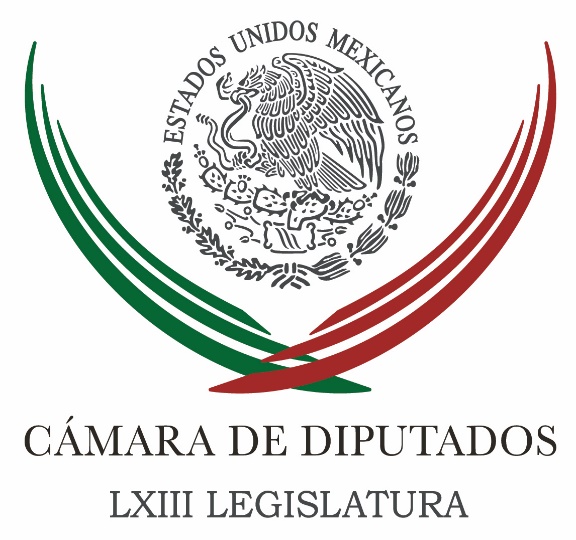 Carpeta InformativaTercer CorteResumen: INE debe investigar presunto apoyo extranjero a AMLO: PAN, PRI y PRDDiputados condenan amenazas de funcionario contra el periodista Osvaldo CarrilloHay rumores sobre declinación de Barrales, pero el PRD decidirá: Acosta NaranjoComisión revisa iniciativa que sanciona a quien fotografíe o filme con drones monumentos y zonas arqueológicasAlista izquierda en el Senado firmas para ir contra Ley de SeguridadCorte admite controversia contra Ley de SeguridadCon criminales no hay diálogo, sólo el lenguaje de la ley: Meade"Nos faltan 43", protesta académica al recibir premio de manos de Peña Nieto12 de enero de 2018TEMA(S): Información GeneralFECHA: 12/01/18HORA:NOTICIERO: Noticias MVSEMISIÓN: Tercer CorteESTACION: InternetGRUPO: MVSINE debe investigar presunto apoyo extranjero a AMLO: PAN, PRI y PRDAngélica Melín, reportera: En la Cámara de Diputados, legisladores del Partido Acción Nacional (PAN), del Partido de la Revolución Democrática (PRD) y del Partido Revolucionario Institucional (PRI), coincidieron en solicitar al Instituto Nacional Electoral (INE), que abra una investigación sobre el tema de las bardas que aparecieron pintadas en algunos puntos de Venezuela, con leyendas a favor de Andrés Manuel López Obrador.Al señalar que los hechos son poco claros, el diputado perredista Xavier Nava, indicó que por ello la autoridad debe intervenir y establecer si la situación obedece a un intento de intervenir en las elecciones federales y violentar la soberanía nacional, o bien, a la llamada “guerra sucia”.“Allí hay un tema de violación de la soberanía, de intervención de otros estados en asuntos internos nuestros, como es un proceso electoral tan importante como el 2018. Pero más que eso, yo creo que nuestra autoridad electoral que ha dejado muchísimo qué desear a lo largo de estos años, si tiene ciertos indicios debería empezar a investigar”, planteó Nava Palacios.El diputado priista Víctor Giorgana fue más allá, al solicitar que se indague la presunta intervención de agentes extranjeros en la elección federal.El también presidente de la Comisión de Relaciones Exteriores de San Lázaro, recordó que, en las elecciones en Estados Unidos, donde resultó electo el actual mandatario, Donald Trump, también se desataron escándalos por el presunto intervencionismo del exterior, en particular de Rusia, a favor en contra de uno y otro aspirantes, de modo que esa práctica, lamentablemente no es ajena a los procesos electorales.“Por supuesto, tienen que investigarlo a fondo, pero no solamente lo que está apareciendo allá en Venezuela, sino los probables nexos que puedan establecerse con otros países en virtud del proceso electoral, en los financiamientos. Es lo que vimos en Estados Unidos, el intervencionismo a través de redes sociales para sembrar influencia en favor de algún candidato o para denostar a los otros candidatos”, apuntó Giorgana Jiménez.En días recientes y en cinco distintas ciudades venezolanas, aparecieron pintadas algunas bardas, con la leyenda “¡Alerta que camina! López Obrador es revolución mexicana. PSUV”, es decir, con la firma del Partido Socialista Unido de Venezuela. Asimismo, el líder nacional del PRI, Enrique Ochoa y medios informativos mexicanos, retomaron la información publicada en el diario norteamericano The Washington Post, donde se afirma que “Un candidato presidencial mexicano obtiene un impulso inesperado de Trump y de Putin”.El argumento central de la publicación refiere a que “observadores” notaron que el canal de noticias “RT” en español, incrementó su cobertura con respecto al académico John Ackerman, al que se vincula a MORENA y que publica opiniones en video a través de ese medio.En tanto, la diputada panista Cecilia Romero, señaló que el llamado hecho por el precandidato del Movimiento de Regeneración Nacional (Morena), a que militantes de otras fuerzas políticas se sumen a su proyecto, seguramente será infructuoso, pero, acotó, cada panista es libre de tomar decisiones sobre su respectiva filiación política.“Veremos quién sí le responde. Yo auguro que es una llamada estéril, pero también reitero que los panistas tenemos libertad de tomar nuestras decisiones. Masn/mTEMA(S): Información GeneralFECHA: 12/01/18HORA:NOTICIERO: Noticias MVSEMISIÓN: Tercer CorteESTACION: InternetGRUPO: MVSDiputados condenan amenazas de funcionario contra el periodista Osvaldo CarrilloAngélica Melín, reportera: La Comisión de la Cámara de Diputados que da Seguimiento a las Agresiones a Periodistas y Medios de Comunicación, expresó su condena y preocupación por las crecientes agresiones a periodistas en México, incluyendo los agravios contra el periodista oaxaqueño Osvaldo Carrillo, presuntamente cometidos por un el titular de la Secretaría de Desarrollo Agropecuario de Oaxaca (SEDAPA), Eduardo Rojas Zavaleta.La presidenta de esa instancia parlamentaria e integrante de la bancada del Partido Acción Nacional (PAN), Brenda Velázquez, indicó que el director del portal digital identificado como “Controversia”, envió una carta en la que narra el tipo de intimidación a la que fue sujeto.En consecuencia y a nombre de la Comisión, la diputada llamó al gobierno de Oaxaca y las instancias correspondientes, atender el caso; y pidió a la Fiscalía para la Atención de Delitos cometidos contra la Libertad de Expresión (FEADLE), atraer las investigaciones.Velázquez Valdez refirió que Oaxaca es el tercer estado en México con mayor número de agresiones a periodistas; y de acuerdo a la organización Artículo 19, el 53 por ciento de los casos son cometidos por funcionarios públicos.El documento enviado a los diputados desde septiembre del 2017, refiere que el funcionario se comunicó telefónicamente con Carrillo Hernández para exigirle retirar de su portal la fotografía de su esposa, responsabilizarlo de lo que pudiera suceder en el futuro.El periodista agregó que las denuncias por los hechos ocurridos a mediados del 2017, se presentaron ante la Defensoría de los Derechos Humanos del Pueblo de Oaxaca; y ante la Delegación Estatal en Oaxaca de la Procuraduría General de la República (PGR), instancias que no le han dado respuesta.Por ello, el comunicador pidió a la Comisión interceder y solicitar a las autoridades estatales y federales un informe sobre la situación referida.Demandó pedir a la FEADLE que intervenga en las indagatorias; que el Fiscal General de Oaxaca lo atienda e integre de manera correcta el expediente de la investigación; y que el titular del Mecanismo de Protección a Periodistas integre adecuadamente las carpetas correspondientes y emita las medidas cautelares previstas en la ley. Masn/mTEMA(S): Partidos PolíticosFECHA: 12/01/18HORA: NOTICIERO: Noticias MVSEMISIÓN: Tercer CorteESTACION: Online:GRUPO: Noticias MVS0Hay rumores sobre declinación de Barrales, pero el PRD decidirá: Acosta NaranjoAngélica Melin Campos, reportera: Desde la bancada del Partido de la Revolución Democrática (PRD) en la Cámara de Diputados, el legislador y fundador de la corriente perredista Iniciativa Galileos, Guadalupe Acosta, reconoció que hay “rumores” respecto a que la aspirante a candidata a la Jefatura de Gobierno de la Ciudad de México, Alejandra Barrales, podría declinar a favor de alguno de los otros precandidatos perredistas.“Pues es un run-run, no creo que eso suceda yo creo que Alejandra está tratando justamente de ser la abanderada, pero nosotros tenemos un proceso en el que hay tres precandidatos que están haciendo campaña, tanto Ahued como Salomón y Alejandra, y andan haciendo su esfuerzo por lograr ganar la simpatía de los ciudadanos. Y yo miro a Alejandra haciendo un muy bien esfuerzo, trabajando, recorriendo”, apuntó.Al afirmar que los aspirantes están haciendo esfuerzos para ganar la simpatía de los ciudadanos y en lo personal “no cree” que Barrales Magdaleno renuncie a sus aspiraciones, Acosta Naranjo apuntó que él, también en lo personal, ve con mayor simpatía al aspirante Salomón Chertorivsky.“No, nosotros no estamos, no hemos definido en este momento. Yo le puedo decir en lo personal que a mí me simpatiza Salomón Chertorivsky. A mí en lo personal, pero es una decisión a título personal, yo creo que Salomón es un buen contendiente, es alguien a quien conozco de hace muchos años, es una gente muy preparada que ayudaría”, indicó.“Pero vamos a respetar y si es Alejandra, contará con todo nuestro apoyo y nuestro respaldo, y si es Ahued, igual”, refrendó, tras aseverar que los Galileos “cerrarán filas” con quien resulte electo o electa.El también presidente de la Comisión de Puntos Constitucionales de la Cámara de Diputados, aprovechó para criticar el procedimiento que siguen los demás partidos que buscan la Jefatura de Gobierno de la capital.Dijo que solo en el PRD hay competencia interna, donde los militantes decidirán, mientras que en el Movimiento de Regeneración Nacional (MORENA), las decisiones sobre los candidatos se toman por “tómbola”, de modo que si quieren que alguien les ayude a organizarse no deberían acudir al Instituto Nacional Electoral (INE) o al organismo electoral local, sino a la Lotería Nacional o a los Pronósticos Deportivos.En el caso del Partido Revolucionario Institucional (PRI), apuntó, la selección del abanderado fue por “dedazo institucional y vertical”.Aseveró que la competencia por la Ciudad de México será entre la coalición Por México al Frente y MORENA, ya que el PRI tiene asegurado su tercer lugar. dlp/mTEMA(S): Trabajo LegislativoFECHA: 12/01/18HORA: 14:57NOTICIERO: Enfoque NoticiasEMISIÓN: Tercer CorteESTACION: Online:GRUPO: Enfoque Noticias0Comisión revisa iniciativa que sanciona a quien fotografíe o filme con drones monumentos y zonas arqueológicasSergio Perdomo, reportero: La Comisión de Cultura y Cinematografía analiza una iniciativa para sancionar a quien, con fines comerciales y/o recreativos, realice tomas fotográficas, videograbaciones y filmaciones de monumentos, zonas arqueológicas, artísticas e históricas, con el uso de drones y sin licencia emitida por la Dirección General de Aeronáutica Civil.La iniciativa que reforma, adiciona y deroga diversos artículos de la Ley Federal sobre Monumentos y Zonas Arqueológicos, Artísticos e Históricos, pretende sancionar, de acuerdo a lo establecido en el artículo 55 de esta norma.El diputado Benjamín Medrano Quezada (PRI), promotor de la reforma, refirió que la facilidad en la compra y operación de este Sistema de Aeronave Pilotada a Distancia, mejor conocido como dron, no siempre resulta beneficiosa, ya que muchas veces quienes los adquieren no cuentan con los conocimientos y la habilidad necesarios, lo que representa un riesgo potencial para las personas y las construcciones de cualquier tipo sobre las que vuelen estos aparatos.“La falta de experiencia, conocimientos y/o destreza al utilizarlos puede derivar en un potencial accidente de graves e irreparables consecuencias al caer o chocar sobre alguna edificación, agravándose si ésta es parte de nuestro patrimonio cultural”, acotó el secretario de la Comisión de Radio y Televisión.Explicó que en octubre de 2017 se publicó en las redes sociales una fotografía de la zona arqueológica de Chichen Itzá, tomada mediante un dron; sin embargo, su autor no solo no cubrió los derechos estipulados en el Artículo 288–D de la Ley Federal de Derechos, sino que además realizó esta actividad en un horario en que el lugar estaba cerrado al público.Precisó que el objetivo principal de la iniciativa es dotar de mecanismos legales efectivos contra la destrucción y afectación de los bienes inmuebles considerados monumentos históricos o artísticos y zonas de monumentos.El diputado federal por Zacatecas refirió que la reforma pretende adecuar las normas administrativas federales a una realidad actual, la cual “se ha visto rebasada por el proceso social y tecnológico que atenta contra el patrimonio cultural de la nación, ya sea por ignorancia, dolo o especulación, así como por el desarrollo urbano no planificado”.Dijo que actualmente nos enfrentamos a importantes problemas políticos, sociales y socioeconómicos que impactan el patrimonio cultural de la nación, integrado por monumentos arqueológicos, artísticos e históricos, por lo que “resulta imperante actualizar su ordenamiento legal, con reformas que nos permitan salvaguardar nuestro legado histórico”. dlp/mTEMA(S): Partidos PolíticosFECHA: 12/01/18HORA: 15:21NOTICIERO: El Universal.comEMISIÓN: Tercer CorteESTACION: Online:GRUPO: El Universal.com0Alista izquierda en el Senado firmas para ir contra Ley de SeguridadJuan Arvizu, reporteros: El coordinador del PRD en el Senado, Luis Sánchez Jiménez, informó que su bancada junto con la del PT ya pasaron a firmar sus integrantes la solicitud de Acción de Inconstitucionalidad contra la Ley de Seguridad Interior que presentarán la próxima semana ante la Suprema Corte de Justicia de la Nación (SCJN).Sánchez Jiménez saludó la decisión de la Corte de dar entrada a la solicitud que presentó el ayuntamiento de Cholula, Puebla.Dijo que además del recurso interpuesto por la autoridad poblana, se sumará el de senadores PRD y PT, que sólo esperan la respuesta de Acción Nacional, que recibió el proyecto de la solicitud. Se espera que una parte de los panistas acompañe esta petición, dado que el tema fue votado de manera libre por esa fracción parlamentaria. También se invita a los senadores independientes a que se sumen.Indicó que de ninguna manera se recibieron presiones para que no se firmara esta denuncia de la inconstitucionalidad de la Ley de Seguridad Interior y si se adelantó el recurso interpuesto por un ayuntamiento, se debe a que consensuar un documento es más complejo en el Senado de la República."Tenemos un documento consensuado PD-PT y lo tiene el PAN y lo van a firmar los senadores que estén de acuerdo y la próxima semana lo presentaremos a la Corte, dentro del límite establecido que es el 20 de enero", dijo el senador Sánchez Jiménez.Indicó que "nuestra petición de Inconstitucionalidad incluye argumentos contundentes, es completo y va a fondo, al exponer que se violan los artículos constitucionales 1, 21, 49, 29, 73 fracción 29 M, 89 fracción 6a, 115, 116, 119, 124 y 129. También se contraviene la Convención Americana de los Derechos Humanos en los artículos 1, 8, 25, 26, 27, 28, 29, 30, 31", dijo el perredista dlp/mTEMA(S): Información GeneralFECHA: 12/01/18HORA: 13:00NOTICIERO: Milenio.comEMISIÓN: Tercer CorteESTACION: Online:GRUPO: Milenio.com0Corte admite controversia contra Ley de SeguridadRubén Mosso, reportero: La Suprema Corte de Justicia de la Nación admitió a trámite la primera impugnación contra la Ley de Seguridad Interior que fue promulgada en diciembre pasado con la intención de dar certeza a las fuerzas armadas en su lucha contra la delincuencia organizada en el país.El ministro Jorge Mario Pardo Rebolledo tiene en sus manos la controversia constitucional que interpuso el 5 de enero el municipio de San Pedro Cholula, Puebla, luego de que reclamó los artículos 7, 11 y 16 del mencionado estatuto, porque supuestamente trasgreden la libertad de los ayuntamientos para decidir sobre la materia.Es probable que también llegue a manos de Pardo Rebolledo la acción de inconstitucionalidad que la Comisión Nacional de Derechos Humanos presentará contra la ley, como advirtió el ombudsman Luis Raúl González Pérez.La controversia constitucional del municipio poblano quedó registrada bajo el número de expediente 4/2018, después de que Ignacio Molina, secretario general del gobierno municipal de San Pedro Cholula llevó el caso a la Corte.En sus alegatos, se detalla que las fuerzas armadas no pueden realizar labores de seguridad pública, y que es inconstitucional que el presidente de la República emita en cualquier momento una declaratoria para que el Ejército o la Marina intervenga en un municipio sin el consentimiento o mediación de la alcaldía.Asimismo, subraya que la Constitución Federal otorga a los municipios plena libertad para decidir sobre temas de seguridad pública. dlp/mTEMA(S): Partidos PolíticosFECHA: 12/01/18HORA: 16:45NOTICIERO: 24 HORASEMISIÓN: Tercer CorteESTACION: Online:GRUPO: 24 HORAS0Con criminales no hay diálogo, sólo el lenguaje de la ley: MeadeNotimex: El precandidato del Partido Revolucionario Institucional (PRI) a la Presidencia de México, José Antonio Meade Kuribreña, advirtió que con los criminales no debe haber diálogo, sólo el lenguaje de la ley.“La inseguridad se combate con mejor coordinación, los delincuentes no reconocen los límites entre estados, la ley tampoco debe de reconocerlos. Se combate a la delincuencia con mejor coordinación, con mejor investigación y se combate a la delincuencia con una convicción profunda: las calles son para los ciudadanos y las cárceles para los criminales”, afirmó.En Saltillo, Coahuila, calificó como inadmisible negociar con aquellos que han lastimado la tranquilidad de los mexicanos.“Oímos diferentes voces y distintas propuestas. Hay quien dice que hay que dialogar con los criminales. Yo les pregunto ¿dialogamos con los criminales? ¡No! ¿Dialogamos con los violadores? ¡No! ¿Dialogamos con los secuestradores? ¡No!”, exclamó junto con la militancia.El precandidato del PRI pidió analizar con detenimiento los perfiles de aquellos que buscan la Presidencia de México para contrastar su trayectoria y experiencia.Como parte de sus actividades, visitó el Museo del Sarape y Trajes Mexicanos, donde fue recibido por el periodista Armando Fuentes Aguirre “Catón”, cronista de la ciudad de Saltillo, así como por artistas y artesanos del estado, con quienes reconoció la importancia de la cultura local y el valor de su talento.El precandidato presidencial también fue invitado a una comida con empresarios de la región, quienes le expresarían sus reflexiones respecto a los retos que enfrenta el sector productivo en el norte del país, además de que se programó una reunión con la clase política del estado. dlp/mTEMA(S): Información GeneralFECHA: 12/01/18HORA: 16:08NOTICIERO: El Universal.mxEMISIÓN: Tercer CorteESTACIÓN: Online GRUPO: El Universal0"Nos faltan 43", protesta académica al recibir premio de manos de Peña NietoLa investigadora Rosaura Martínez Ruiz subió en silencio a recibir del Mandatario el Premio Nacional de Ciencias y Artes, en la categoría de Humanidades, con esa frase estampada en la espalda de su playera blanca Al recibir de manos del presidente Enrique Peña Nieto el Premio Nacional de Ciencias y Artes, en la categoría de Humanidades, la investigadora de la UNAM, Rosaura Martínez Ruiz, protestó en silencio por la desaparición de los 43 estudiantes normalistas de Ayotzinapa.La investigadora subió a recibir el premio vistiendo una playera blanca con la leyenda "Nos faltan 43" en la espalda.La académica, hija de Salvador Martínez Della Roca El Pino, ex líder del movimiento estudiantil de 1968, recibió de manera cordial el galardón sin realizar ningún comentario sobre el caso de los desaparecidos en Guerrero.Tras recibir el galardón y posar para la fotografía al lado del presidente Peña Nieto, la investigadora caminó a lo largo del templete y regresó a su lugar en el sillerío.Esta tarde el presidente Peña Nieto inauguró el edificio del Centro Nacional de Tecnologías Aeronáuticas (CENTA) y realiza la entrega del Premio Nacional de Ciencias y Artes en sus versiones 2016 y 2017 a investigadores de diversas divisiones provenientes de todo el país.El 26 y 27 de septiembre de 2014 se registraron en el municipio de Iguala, Guerrero, hechos violentos que derivaron en la desaparición de 43 estudiantes de la Escuela Normal de Ayotzinapa por orden del gobierno local vinculado con un grupo del crimen organizado. Los familiares han sostenido que se trató de un “crimen de Estado”.